АЛТАЙСКИЙ КРАЙЗАКОНО РАЗВИТИИ МАЛОГО И СРЕДНЕГО ПРЕДПРИНИМАТЕЛЬСТВАВ АЛТАЙСКОМ КРАЕПринятПостановлением Алтайского краевогоЗаконодательного Собранияот 10.11.2008 N 805Статья 1. Предмет регулированияНастоящий Закон регулирует отношения, возникающие между юридическими лицами, физическими лицами, органами государственной власти Алтайского края, органами местного самоуправления в сфере развития малого и среднего предпринимательства, организациями, входящими в инфраструктуру поддержки субъектов малого и среднего предпринимательства, определяет виды и формы такой поддержки.(в ред. Закона Алтайского края от 03.06.2016 N 46-ЗС)Статья 2. Нормативное правовое регулирование развития малого и среднего предпринимательства в Алтайском крае1. Нормативное правовое регулирование развития малого и среднего предпринимательства в Алтайском крае основывается на Конституции Российской Федерации, Федеральном законе от 24 июля 2007 года N 209-ФЗ "О развитии малого и среднего предпринимательства в Российской Федерации" (далее - Федеральный закон), других федеральных законах и принимаемых в соответствии с ними иных нормативных правовых актах Российской Федерации, Уставе (Основном Законе) Алтайского края, настоящем Законе и других нормативных правовых актах Алтайского края, а также муниципальных правовых актах.2. Положения настоящего Закона распространяются на все категории субъектов малого и среднего предпринимательства в Алтайском крае.Статья 3. Основные понятия, используемые в настоящем ЗаконеВ настоящем Законе используются следующие основные понятия:1) субъекты малого и среднего предпринимательства в Алтайском крае - хозяйствующие субъекты (юридические лица и индивидуальные предприниматели), отнесенные в соответствии с условиями, установленными Федеральным законом, к малым предприятиям (в том числе к микропредприятиям) и средним предприятиям, сведения о которых внесены в единый реестр субъектов малого и среднего предпринимательства;(в ред. Закона Алтайского края от 11.03.2019 N 17-ЗС)2) поддержка субъектов малого и среднего предпринимательства (далее - поддержка) - деятельность органов государственной власти Алтайского края, органов местного самоуправления, организаций, образующих инфраструктуру поддержки субъектов малого и среднего предпринимательства, осуществляемая в целях развития малого и среднего предпринимательства в соответствии с государственными программами (подпрограммами) Российской Федерации, государственными программами (подпрограммами) Алтайского края и муниципальными программами (подпрограммами), содержащими мероприятия, направленные на развитие малого и среднего предпринимательства (далее - государственные программы (подпрограммы) Российской Федерации, государственные программы (подпрограммы) Алтайского края, муниципальные программы (подпрограммы));(п. 2 в ред. Закона Алтайского края от 03.06.2016 N 46-ЗС)3) - 6) утратили силу. - Закон Алтайского края от 03.06.2016 N 46-ЗС.Статья 4. Основные цели и принципы государственной политики Алтайского края в области развития малого и среднего предпринимательства1. Государственная политика Алтайского края в области развития малого и среднего предпринимательства является частью государственной социально-экономической политики и представляет собой совокупность правовых, политических, экономических, социальных, информационных, консультационных, образовательных, организационных и иных мер, осуществляемых органами государственной власти Алтайского края и направленных на обеспечение реализации целей и принципов, установленных настоящим Законом.2. Основными целями государственной политики Алтайского края в области развития малого и среднего предпринимательства являются:1) развитие субъектов малого и среднего предпринимательства в целях формирования конкурентной среды в экономике Алтайского края;2) обеспечение благоприятных условий для развития субъектов малого и среднего предпринимательства;3) обеспечение конкурентоспособности субъектов малого и среднего предпринимательства;4) оказание содействия субъектам малого и среднего предпринимательства в продвижении производимых ими товаров (работ, услуг), результатов интеллектуальной деятельности на рынок Алтайского края, Российской Федерации и рынки иностранных государств;5) увеличение количества субъектов малого и среднего предпринимательства;6) увеличение доли производимых субъектами малого и среднего предпринимательства товаров (работ, услуг) в объеме валового регионального продукта Алтайского края;7) развитие производства и реализация продукции и услуг, безопасных для жизни и здоровья населения;8) увеличение доли уплаченных субъектами малого и среднего предпринимательства налогов в налоговых доходах краевого бюджета;9) обеспечение занятости населения и развитие самозанятости.3. Основными принципами государственной политики Алтайского края в области развития малого и среднего предпринимательства являются:1) ответственность органов государственной власти Алтайского края за обеспечение благоприятных условий для развития субъектов малого и среднего предпринимательства;2) участие представителей субъектов малого и среднего предпринимательства, некоммерческих организаций, выражающих интересы субъектов малого и среднего предпринимательства, в формировании и реализации государственной политики в области развития малого и среднего предпринимательства, экспертизе проектов нормативных правовых актов Алтайского края, регулирующих развитие малого и среднего предпринимательства в Алтайском крае, правовых актов органов местного самоуправления, регулирующих развитие малого и среднего предпринимательства;3) обеспечение равного доступа субъектов малого и среднего предпринимательства к получению поддержки в соответствии с условиями ее предоставления, установленными государственными программами (подпрограммами) Российской Федерации, государственными программами (подпрограммами) Алтайского края и муниципальными программами (подпрограммами);(в ред. Закона Алтайского края от 03.06.2016 N 46-ЗС)4) взаимодействие органов государственной власти Алтайского края с субъектами малого и среднего предпринимательства, основанное на принципах социальной ответственности.Статья 5. Институты поддержки и развития малого и среднего предпринимательства в Алтайском краеВ Алтайском крае действует система институтов поддержки и развития малого и среднего предпринимательства, элементами которой являются:1) органы исполнительной власти Алтайского края, осуществляющие деятельность в области развития малого и среднего предпринимательства, уполномоченный орган исполнительной власти Алтайского края в области развития малого и среднего предпринимательства;2) совещательные органы в области развития малого и среднего предпринимательства;3) организации, образующие инфраструктуру поддержки субъектов малого и среднего предпринимательства в Алтайском крае;4) иные организации, общественные объединения, выражающие интересы субъектов малого и среднего предпринимательства.Статья 6. Полномочия Алтайского краевого Законодательного Собрания в области развития малого и среднего предпринимательстваК полномочиям Алтайского краевого Законодательного Собрания в области развития малого и среднего предпринимательства относятся:1) принятие законов в сфере развития малого и среднего предпринимательства;2) осуществление предусмотренного действующим законодательством контроля за исполнением настоящего Закона, а также законов Алтайского края, регулирующих отношения в сфере развития малого и среднего предпринимательства Алтайского края;3) иные полномочия, предусмотренные федеральным законодательством и законодательством Алтайского края.Статья 7. Полномочия Правительства Алтайского края в области развития малого и среднего предпринимательства(в ред. Закона Алтайского края от 03.06.2016 N 46-ЗС)К полномочиям Правительства Алтайского края в области развития малого и среднего предпринимательства относятся:(в ред. Закона Алтайского края от 03.06.2016 N 46-ЗС)1) участие в осуществлении государственной политики в области развития малого и среднего предпринимательства;2) разработка, утверждение и реализация государственных программ (подпрограмм) Алтайского края с учетом национальных и региональных социально-экономических, экологических, культурных и других особенностей;(в ред. Законов Алтайского края от 10.11.2009 N 88-ЗС, от 04.12.2013 N 83-ЗС, от 03.06.2016 N 46-ЗС)3) содействие деятельности некоммерческих организаций, выражающих интересы субъектов малого и среднего предпринимательства, и структурных подразделений указанных организаций;4) финансирование за счет средств краевого бюджета научно-исследовательских и опытно-конструкторских работ по проблемам развития малого и среднего предпринимательства в Алтайском крае;5) содействие развитию межрегионального сотрудничества субъектов малого и среднего предпринимательства;6) пропаганда и популяризация предпринимательской деятельности за счет средств краевого бюджета;7) поддержка муниципальных программ (подпрограмм);(в ред. Закона Алтайского края от 03.06.2016 N 46-ЗС)8) сотрудничество с международными организациями и административно-территориальными образованиями иностранных государств по вопросам развития малого и среднего предпринимательства;9) анализ финансовых, экономических, социальных и иных показателей развития малого и среднего предпринимательства в Алтайском крае и эффективности применения мер по его развитию, прогноз развития малого и среднего предпринимательства в Алтайском крае;10) формирование инфраструктуры поддержки субъектов малого и среднего предпринимательства в Алтайском крае и обеспечение ее деятельности;11) методическое обеспечение органов местного самоуправления и содействие им в разработке и реализации мер по развитию малого и среднего предпринимательства на территориях муниципальных образований;12) образование координационных или совещательных органов в области развития малого и среднего предпринимательства;(в ред. Закона Алтайского края от 03.06.2016 N 46-ЗС)13) формирование краевого бюджета с учетом расходов на реализацию мероприятий программ развития малого и среднего предпринимательства;13.1) организация и осуществление в установленном Правительством Российской Федерации порядке оценки соответствия проектов планов закупки товаров, работ, услуг, проектов планов закупки инновационной продукции, высокотехнологичной продукции, лекарственных средств, проектов изменений, вносимых в такие планы, конкретных заказчиков, определенных Правительством Российской Федерации в соответствии с Федеральным законом от 18 июля 2011 года N 223-ФЗ "О закупках товаров, работ, услуг отдельными видами юридических лиц", требованиям законодательства Российской Федерации, предусматривающим участие субъектов малого и среднего предпринимательства в закупке;(п. 13.1 введен Законом Алтайского края от 03.06.2016 N 46-ЗС)13.2) организация и осуществление в установленном Правительством Российской Федерации порядке мониторинга соответствия планов закупки товаров, работ, услуг, планов закупки инновационной продукции, высокотехнологичной продукции, лекарственных средств, изменений, внесенных в такие планы, годовых отчетов о закупке у субъектов малого и среднего предпринимательства, годовых отчетов о закупке инновационной продукции, высокотехнологичной продукции (в части закупки у субъектов малого и среднего предпринимательства) отдельных заказчиков, определенных Правительством Российской Федерации в соответствии с Федеральным законом от 18 июля 2011 года N 223-ФЗ "О закупках товаров, работ, услуг отдельными видами юридических лиц", требованиям законодательства Российской Федерации, предусматривающим участие субъектов малого и среднего предпринимательства в закупке;(п. 13.2 введен Законом Алтайского края от 03.06.2016 N 46-ЗС)14) определение уполномоченного органа исполнительной власти Алтайского края в области развития малого и среднего предпринимательства;15) определение органов исполнительной власти Алтайского края, осуществляющих деятельность в области развития малого и среднего предпринимательства в пределах их компетенции;16) разработка и утверждение перечня видов ремесленной деятельности в Алтайском крае;17) защита прав и законных интересов субъектов малого и среднего предпринимательства;18) осуществление иных полномочий в соответствии с законодательством Российской Федерации и Алтайского края.Статья 8. Полномочия уполномоченного органа исполнительной власти Алтайского края в области развития малого и среднего предпринимательства1. Уполномоченный орган исполнительной власти Алтайского края в области развития малого и среднего предпринимательства (далее - уполномоченный орган) осуществляет координацию деятельности органов исполнительной власти Алтайского края, органов местного самоуправления, организаций, образующих инфраструктуру поддержки субъектов малого и среднего предпринимательства, в соответствующей области.2. Уполномоченный орган является главным распорядителем и получателем средств краевого бюджета, выделяемых на осуществление программ развития субъектов малого и среднего предпринимательства Алтайского края.3. К полномочиям уполномоченного органа относятся:1) реализация во взаимодействии с территориальными органами федеральных органов исполнительной власти, органами государственной власти Алтайского края, органами местного самоуправления, субъектами малого и среднего предпринимательства, организациями, образующими инфраструктуру поддержки субъектов малого и среднего предпринимательства, и некоммерческими организациями, выражающими их интересы, мероприятий по развитию малого и среднего предпринимательства;2) разработка проектов законов Алтайского края, иных нормативных правовых актов Алтайского края, государственных программ (подпрограмм) Алтайского края;(в ред. Закона Алтайского края от 03.06.2016 N 46-ЗС)3) реализация государственных программ (подпрограмм) Алтайского края;(в ред. Закона Алтайского края от 03.06.2016 N 46-ЗС)4) подготовка предложений по совершенствованию федерального законодательства и законодательства Алтайского края в области развития малого и среднего предпринимательства;5) содействие в организации межрегионального и международного сотрудничества, выставочной деятельности субъектов малого и среднего предпринимательства для продвижения их продукции на российский и зарубежный рынок, а также содействие развитию торговых, научно-технических, производственных, информационных связей с зарубежными партнерами;6) мониторинг состояния малого и среднего предпринимательства в Алтайском крае;7) методическое обеспечение органов местного самоуправления и содействие им в разработке и реализации мер по развитию малого и среднего предпринимательства на территориях муниципальных образований;8) пропаганда и популяризация предпринимательской деятельности, разъяснение порядка и условий предоставления государственной поддержки субъектам малого и среднего предпринимательства, а также организациям, образующим инфраструктуру поддержки субъектов малого и среднего предпринимательства;9) взаимодействие с организациями, образующими инфраструктуру поддержки субъектов малого и среднего предпринимательства, иными организациями, общественными объединениями, выражающими интересы субъектов малого и среднего предпринимательства;10) содействие организациям, общественным объединениям, выражающим интересы субъектов малого и среднего предпринимательства;11) учет предоставления и контроль результатов предоставления органами исполнительной власти Алтайского края поддержки и государственной помощи субъектам малого и среднего предпринимательства и организациям, образующим инфраструктуру поддержки субъектов малого и среднего предпринимательства в Алтайском крае;12) ведение в соответствии с федеральным законодательством реестра субъектов малого и среднего предпринимательства - получателей государственной поддержки;12.1) представление в федеральный орган исполнительной власти, осуществляющий функции по контролю и надзору за соблюдением законодательства о налогах и сборах, перечня субъектов малого и среднего предпринимательства, имеющих статус социального предприятия;(п. 12.1 введен Законом Алтайского края от 24.12.2019 N 123-ЗС)13) проведение анализа финансовых, экономических, социальных и иных показателей развития малого и среднего предпринимательства и разработка прогнозов его развития, представление указанных сведений в Алтайское краевое Законодательное Собрание;14) осуществление иных полномочий в соответствии с законодательством Российской Федерации и Алтайского края.Статья 9. Полномочия органов местного самоуправления по вопросам развития малого и среднего предпринимательства1. К полномочиям органов местного самоуправления по вопросам развития малого и среднего предпринимательства относится создание условий для развития малого и среднего предпринимательства, в том числе:1) формирование и осуществление муниципальных программ (подпрограмм) с учетом национальных и местных социально-экономических, экологических, культурных и других особенностей;(в ред. Закона Алтайского края от 03.06.2016 N 46-ЗС)2) анализ финансовых, экономических, социальных и иных показателей развития малого и среднего предпринимательства и эффективности применения мер по его развитию, прогноз развития малого и среднего предпринимательства на территориях муниципальных образований;3) формирование инфраструктуры поддержки субъектов малого и среднего предпринимательства на территориях муниципальных образований и обеспечение ее деятельности;4) содействие деятельности некоммерческих организаций, выражающих интересы субъектов малого и среднего предпринимательства, и структурных подразделений указанных организаций;5) образование органами местного самоуправления координационных или совещательных органов в области развития малого и среднего предпринимательства.2. Органы местного самоуправления могут быть наделены отдельными государственными полномочиями в сфере развития малого и среднего предпринимательства в Алтайском крае в порядке, установленном федеральным законодательством.Статья 10. Взаимодействие органов государственной власти Алтайского края и органов местного самоуправления в области развития малого и среднего предпринимательства1. Органы государственной власти Алтайского края в пределах своих полномочий взаимодействует с органами местного самоуправления по вопросам осуществления ими государственной политики в области развития малого и среднего предпринимательства в Алтайском крае.(в ред. Закона Алтайского края от 03.06.2016 N 46-ЗС)2. В сфере поддержки и развития малого и среднего предпринимательства органы государственной власти Алтайского края и органы местного самоуправления в пределах своих полномочий:1) разрабатывают соглашения, предусматривающие развитие и совместную поддержку малого и среднего предпринимательства;2) осуществляют обмен информацией о состоянии дел в малом и среднем предпринимательстве и эффективности применения мер государственной поддержки;3) осуществляют взаимодействие в иных формах в соответствии с законодательством Российской Федерации и Алтайского края.3. Органы государственной власти Алтайского края в пределах своих полномочий при проведении государственной политики, направленной на поддержку малого и среднего предпринимательства, оказывают содействие органам местного самоуправления при разработке и реализации мер по поддержке малого и среднего предпринимательства на территории соответствующего муниципального образования.Статья 11. Координационные или совещательные органы в области развития малого и среднего предпринимательства в Алтайском крае(в ред. Закона Алтайского края от 03.06.2016 N 46-ЗС)1. Координационные или совещательные органы в области развития малого и среднего предпринимательства в Алтайском крае создаются в целях:1) привлечения субъектов малого и среднего предпринимательства к выработке и реализации государственной политики в области развития малого и среднего предпринимательства;2) выдвижения и поддержки инициатив, имеющих общероссийское и краевое значение и направленных на реализацию государственной политики в области развития малого и среднего предпринимательства;3) проведения общественной экспертизы проектов нормативных правовых актов Российской Федерации и Алтайского края, регулирующих развитие малого и среднего предпринимательства;4) разработки рекомендаций органам исполнительной власти Алтайского края и органам местного самоуправления при определении приоритетов в области развития малого и среднего предпринимательства;5) привлечения граждан, общественных объединений и представителей средств массовой информации к обсуждению вопросов, касающихся реализации права граждан на предпринимательскую деятельность, а также в целях разработки рекомендаций по данным вопросам.2. Порядок создания координационных или совещательных органов в области развития малого и среднего предпринимательства в Алтайском крае уполномоченными органами исполнительной власти Алтайского края и органами местного самоуправления определяется нормативными правовыми актами Алтайского края и нормативными правовыми актами органов местного самоуправления. Решения о создании указанных координационных или совещательных органов подлежат опубликованию в средствах массовой информации, а также размещению в информационно-телекоммуникационной сети "Интернет" на официальных сайтах соответствующих органов исполнительной власти Алтайского края, органов местного самоуправления.3. Координационные или совещательные органы в области развития малого и среднего предпринимательства в Алтайском крае, созданные уполномоченными органами исполнительной власти Алтайского края, формируются из представителей субъектов малого и среднего предпринимательства, некоммерческих организаций, выражающих интересы субъектов малого и среднего предпринимательства, составляющих не менее двух третей общего числа членов каждого координационного или совещательного органа.Статья 11.1. Поддержка субъектов малого и среднего предпринимательства органами государственной власти Алтайского края и органами местного самоуправления(введена Законом Алтайского края от 03.06.2016 N 46-ЗС)1. Основными принципами поддержки субъектов малого и среднего предпринимательства являются:1) заявительный порядок обращения субъектов малого и среднего предпринимательства за оказанием поддержки;2) доступность инфраструктуры поддержки субъектов малого и среднего предпринимательства для всех субъектов малого и среднего предпринимательства;3) равный доступ субъектов малого и среднего предпринимательства, соответствующих условиям, установленным нормативными правовыми актами Российской Федерации, нормативными правовыми актами Алтайского края, муниципальными правовыми актами, принимаемыми в целях реализации государственных программ (подпрограмм) Российской Федерации, государственных программ (подпрограмм) Алтайского края, муниципальных программ (подпрограмм), к участию в указанных программах (подпрограммах);4) оказание поддержки с соблюдением требований, установленных Федеральным законом от 26 июля 2006 года N 135-ФЗ "О защите конкуренции";5) открытость процедур оказания поддержки.2. При обращении субъектов малого и среднего предпринимательства за оказанием поддержки субъекты малого и среднего предпринимательства должны представить документы, подтверждающие их соответствие условиям, предусмотренным нормативными правовыми актами Российской Федерации, нормативными правовыми актами Алтайского края, муниципальными правовыми актами, принимаемыми в целях реализации государственных программ (подпрограмм) Российской Федерации, государственных программ (подпрограмм) Алтайского края, муниципальных программ (подпрограмм). Не допускается требовать у субъектов малого и среднего предпринимательства представления документов, которые находятся в распоряжении государственных органов, органов местного самоуправления либо подведомственных государственным органам или органам местного самоуправления организаций, за исключением случаев, если такие документы включены в определенный Федеральным законом от 27 июля 2010 года N 210-ФЗ "Об организации предоставления государственных и муниципальных услуг" перечень документов.(в ред. Закона Алтайского края от 04.04.2017 N 18-ЗС)3. Поддержка не может оказываться в отношении субъектов малого и среднего предпринимательства:1) являющихся кредитными организациями, страховыми организациями (за исключением потребительских кооперативов), инвестиционными фондами, негосударственными пенсионными фондами, профессиональными участниками рынка ценных бумаг, ломбардами;2) являющихся участниками соглашений о разделе продукции;3) осуществляющих предпринимательскую деятельность в сфере игорного бизнеса;4) являющихся в порядке, установленном законодательством Российской Федерации о валютном регулировании и валютном контроле, нерезидентами Российской Федерации, за исключением случаев, предусмотренных международными договорами Российской Федерации.4. Финансовая поддержка субъектов малого и среднего предпринимательства, предусмотренная статьей 16 настоящего Закона, не может оказываться субъектам малого и среднего предпринимательства, осуществляющим производство и (или) реализацию подакцизных товаров, а также добычу и (или) реализацию полезных ископаемых, за исключением общераспространенных полезных ископаемых.5. В оказании поддержки должно быть отказано в случае, если:1) не представлены документы, определенные нормативными правовыми актами Российской Федерации, нормативными правовыми актами Алтайского края, муниципальными правовыми актами, принимаемыми в целях реализации государственных программ (подпрограмм) Российской Федерации, государственных программ (подпрограмм) Алтайского края, муниципальных программ (подпрограмм), или представлены недостоверные сведения и документы;2) не выполнены условия оказания поддержки;3) ранее в отношении заявителя - субъекта малого и среднего предпринимательства было принято решение об оказании аналогичной поддержки (поддержки, условия оказания которой совпадают, включая форму, вид поддержки и цели ее оказания) и сроки ее оказания не истекли;4) с момента признания субъекта малого и среднего предпринимательства допустившим нарушение порядка и условий оказания поддержки, в том числе не обеспечившим целевого использования средств поддержки, прошло менее чем три года.6. Сроки рассмотрения предусмотренных частью 2 настоящей статьи обращений субъектов малого и среднего предпринимательства устанавливаются соответственно нормативными правовыми актами Российской Федерации, нормативными правовыми актами Алтайского края, муниципальными правовыми актами, принимаемыми в целях реализации государственных программ (подпрограмм) Российской Федерации, государственных программ (подпрограмм) Алтайского края, муниципальных программ (подпрограмм). Каждый субъект малого и среднего предпринимательства должен быть проинформирован о решении, принятом по такому обращению, в течение пяти дней со дня его принятия.Статья 12. Инфраструктура поддержки субъектов малого и среднего предпринимательства в Алтайском крае1. Инфраструктурой поддержки субъектов малого и среднего предпринимательства в Алтайском крае является система коммерческих и некоммерческих организаций, которые создаются, осуществляют свою деятельность или привлекаются в качестве поставщиков (исполнителей, подрядчиков) для осуществления закупок товаров, работ, услуг для обеспечения государственных и муниципальных нужд при реализации государственных программ (подпрограмм) Российской Федерации, государственных программ (подпрограмм) Алтайского края, муниципальных программ (подпрограмм), обеспечивающих условия для создания субъектов малого и среднего предпринимательства и оказания им поддержки.(в ред. Закона Алтайского края от 03.06.2016 N 46-ЗС)2. Инфраструктура поддержки субъектов малого и среднего предпринимательства включает в себя также центры и агентства по развитию предпринимательства, государственные и муниципальные фонды поддержки предпринимательства, фонды содействия кредитованию (гарантийные фонды, фонды поручительств), акционерные инвестиционные фонды и закрытые паевые инвестиционные фонды, привлекающие инвестиции для субъектов малого и среднего предпринимательства, технопарки, научные парки, инновационно-технологические центры, бизнес-инкубаторы, информационно-консультационные центры, информационно-представительские центры, центры поддержки предпринимательства, палаты и центры ремесел, центры поддержки субподряда, маркетинговые и учебно-деловые центры, центры поддержки экспорта, лизинговые компании, консультационные центры, промышленные парки, индустриальные парки, агропромышленные парки, центры коммерциализации технологий, центры коллективного доступа к высокотехнологичному оборудованию, инжиниринговые центры, центры прототипирования и промышленного дизайна, центры трансфера технологий, центры кластерного развития, государственные фонды поддержки научной, научно-технической, инновационной деятельности, осуществляющие деятельность в соответствии с законодательством Российской Федерации, микрофинансовые организации, предоставляющие микрозаймы субъектам малого и среднего предпринимательства и (или) организациям, образующим инфраструктуру поддержки субъектов малого и среднего предпринимательства, и соответствующие критериям, установленным нормативным актом Центрального банка Российской Федерации по согласованию с федеральным органом исполнительной власти, осуществляющим функции по выработке государственной политики и нормативно-правовому регулированию в сфере развития предпринимательской деятельности, в том числе среднего и малого бизнеса, организации, осуществляющие управление технопарками (технологическими парками), технополисами, научными парками, промышленными парками, индустриальными парками, агропромышленными парками, центры инноваций социальной сферы, центры сертификации, стандартизации и испытаний, центры поддержки народных художественных промыслов, центры развития сельского и экологического туризма, многофункциональные центры предоставления государственных и муниципальных услуг, предоставляющие услуги субъектам малого и среднего предпринимательства, и иные организации.(в ред. Законов Алтайского края от 04.04.2017 N 18-ЗС, от 11.03.2019 N 17-ЗС, от 24.12.2019 N 123-ЗС)3. Требования к организациям, образующим инфраструктуру поддержки субъектов малого и среднего предпринимательства, устанавливаются Правительством Алтайского края, органами местного самоуправления при реализации соответственно государственных программ (подпрограмм) Алтайского края, муниципальных программ (подпрограмм), если иное не установлено Федеральным законом.(в ред. Законов Алтайского края от 03.06.2016 N 46-ЗС, от 04.04.2017 N 18-ЗС)4. Поддержкой организаций, образующих инфраструктуру поддержки субъектов малого и среднего предпринимательства, является деятельность органов государственной власти Российской Федерации, органов государственной власти Алтайского края, органов местного самоуправления, осуществляемая при реализации государственных программ (подпрограмм) Российской Федерации, государственных программ (подпрограмм) Алтайского края, муниципальных программ (подпрограмм) и направленная на создание и обеспечение деятельности организаций, образующих инфраструктуру поддержки субъектов малого и среднего предпринимательства и соответствующих требованиям, установленным в порядке, предусмотренном частью 3 настоящей статьи, и включенных в соответствии со статьей 15.1 Федерального закона в единый реестр организаций, образующих инфраструктуру поддержки субъектов малого и среднего предпринимательства.(в ред. Законов Алтайского края от 04.12.2013 N 83-ЗС, от 03.06.2016 N 46-ЗС, от 04.04.2017 N 18-ЗС, от 11.03.2019 N 17-ЗС)Статья 13. Взаимодействие органов государственной власти Алтайского края, органов местного самоуправления с организациями, образующими инфраструктуру поддержки субъектов малого и среднего предпринимательства, иными организациями, общественными объединениями, выражающими интересы субъектов малого и среднего предпринимательстваОрганы государственной власти Алтайского края, органы местного самоуправления в целях обеспечения поддержки субъектов малого и среднего предпринимательства, разработки и реализации государственных программ (подпрограмм) Алтайского края, муниципальных программ (подпрограмм) обеспечивают в соответствующих формах, порядке и пределах полномочий, установленных законодательством Российской Федерации и Алтайского края, взаимодействие с организациями, образующими инфраструктуру поддержки субъектов малого и среднего предпринимательства, иными организациями, общественными объединениями, выражающими интересы субъектов малого и среднего предпринимательства, координационными или совещательными органами в области развития малого и среднего предпринимательства в Алтайском крае.(в ред. Законов Алтайского края от 04.12.2013 N 83-ЗС, от 03.06.2016 N 46-ЗС)Статья 14. Защита прав и законных интересов субъектов малого и среднего предпринимательства в Алтайском крае1. С целью защиты прав и законных интересов субъектов малого и среднего предпринимательства в Алтайском крае органы исполнительной власти Алтайского края:1) разрабатывают рекомендации для субъектов малого и среднего предпринимательства в сфере защиты их прав и законных интересов;2) принимают меры, направленные на восстановление или защиту нарушенных прав, свобод и законных интересов субъектов малого и среднего предпринимательства, в пределах полномочий, установленных законодательством Российской Федерации и Алтайского края;3) создают и (или) поддерживают организации, образующие инфраструктуру поддержки субъектов малого и среднего предпринимательства и обеспечивающие защиту прав и законных интересов субъектов малого и среднего предпринимательства;4) осуществляют иные мероприятия, направленные на защиту прав и законных интересов субъектов малого и среднего предпринимательства.2. В целях защиты прав и законных интересов субъектов малого и среднего предпринимательства создается межведомственная комиссия Правительства Алтайского края по устранению административных барьеров в развитии предпринимательства, действующая на основе положения, утверждаемого Правительством Алтайского края.(часть 2 в ред. Закона Алтайского края от 03.06.2016 N 46-ЗС)3. В целях обеспечения государственных гарантий защиты прав и законных интересов субъектов предпринимательской деятельности Губернатором Алтайского края назначается Уполномоченный по защите прав предпринимателей в Алтайском крае.(часть 3 введена Законом Алтайского края от 04.12.2013 N 83-ЗС)Статья 15. Формы, условия и порядок поддержки субъектов малого и среднего предпринимательства1. Поддержка субъектов малого и среднего предпринимательства и организаций, образующих инфраструктуру поддержки субъектов малого и среднего предпринимательства, включает в себя финансовую, имущественную, информационную, консультационную поддержку, поддержку в области подготовки, переподготовки и повышения квалификации работников, поддержку в области инноваций и промышленного производства, ремесленничества, поддержку субъектов малого и среднего предпринимательства, осуществляющих внешнеэкономическую деятельность, поддержку субъектов малого и среднего предпринимательства, осуществляющих сельскохозяйственную деятельность, поддержку субъектов малого и среднего предпринимательства, осуществляющих туристическую и иные виды деятельности, и другие формы поддержки, предусмотренные законодательством Алтайского края.2. Условия и порядок оказания поддержки субъектам малого и среднего предпринимательства и организациям, образующим инфраструктуру поддержки субъектов малого и среднего предпринимательства, устанавливаются нормативными правовыми актами Российской Федерации, нормативными правовыми актами Алтайского края, муниципальными правовыми актами, принимаемыми в целях реализации государственных программ (подпрограмм) Российской Федерации, государственных программ (подпрограмм) Алтайского края, муниципальных программ (подпрограмм).(в ред. Закона Алтайского края от 03.06.2016 N 46-ЗС)3. Органы местного самоуправления вправе наряду с установленными частью 1 настоящей статьи формами поддержки самостоятельно оказывать иные формы поддержки за счет средств местных бюджетов.(часть 3 введена Законом Алтайского края от 03.06.2016 N 46-ЗС)4. В целях проведения мониторинга, предусмотренного частью 5 статьи 16 Федерального закона, оказывающие поддержку органы исполнительной власти Алтайского края, органы местного самоуправления, организации, образующие инфраструктуру поддержки субъектов малого и среднего предпринимательства, представляют в корпорацию развития малого и среднего предпринимательства информацию об оказанной субъектам малого и среднего предпринимательства и организациям, образующим инфраструктуру поддержки субъектов малого и среднего предпринимательства, поддержке и о результатах использования такой поддержки. Состав указанной информации, сроки, порядок и формы ее представления устанавливаются федеральным органом исполнительной власти, осуществляющим функции по выработке государственной политики и нормативно-правовому регулированию в сфере развития предпринимательской деятельности, в том числе среднего и малого бизнеса.(часть 4 в ред. Закона Алтайского края от 04.04.2017 N 18-ЗС)Статья 16. Финансовая поддержка субъектов малого и среднего предпринимательстваОказание финансовой поддержки субъектам малого и среднего предпринимательства и организациям, образующим инфраструктуру поддержки субъектов малого и среднего предпринимательства, осуществляется в соответствии с законодательством Российской Федерации за счет средств краевого бюджета, средств местных бюджетов путем предоставления субсидий, бюджетных инвестиций, создания и функционирования гарантийных (залоговых) фондов, фондов микрозаймов.(в ред. Законов Алтайского края от 04.12.2013 N 83-ЗС, от 11.03.2019 N 17-ЗС)Статья 17. Имущественная поддержка субъектов малого и среднего предпринимательства1. Оказание имущественной поддержки субъектам малого и среднего предпринимательства, а также организациям, образующим инфраструктуру поддержки субъектов малого и среднего предпринимательства (за исключением указанных в статье 12 настоящего Закона государственных фондов поддержки научной, научно-технической, инновационной деятельности, осуществляющих деятельность в форме государственных учреждений), осуществляется уполномоченными органами исполнительной власти Алтайского края, органами местного самоуправления в виде передачи во владение и (или) в пользование государственного или муниципального имущества, в том числе земельных участков (за исключением земельных участков, предназначенных для ведения личного подсобного хозяйства, огородничества, садоводства, индивидуального жилищного строительства), зданий, строений, сооружений, нежилых помещений, оборудования, машин, механизмов, установок, транспортных средств, инвентаря, инструментов на возмездной основе, безвозмездной основе или на льготных условиях в соответствии с государственными программами (подпрограммами) Алтайского края, муниципальными программами (подпрограммами). Указанное имущество должно использоваться по целевому назначению.(в ред. Законов Алтайского края от 04.12.2013 N 83-ЗС, от 03.06.2016 N 46-ЗС, от 11.03.2019 N 17-ЗС)2. Утратила силу. - Закон Алтайского края от 11.03.2019 N 17-ЗС.3. Уполномоченные органы исполнительной власти Алтайского края, органы местного самоуправления, оказывающие имущественную поддержку в соответствии с частью 1 настоящей статьи, вправе обратиться в суд с требованием о прекращении прав владения и (или) пользования субъектами малого и среднего предпринимательства или организациями, образующими инфраструктуру поддержки субъектов малого и среднего предпринимательства, предоставленным таким субъектам и организациям государственным или муниципальным имуществом, при его использовании не по целевому назначению и (или) с нарушением запретов, установленных частью 6 настоящей статьи.(в ред. Законов Алтайского края от 04.12.2013 N 83-ЗС, от 11.03.2019 N 17-ЗС)4. Уполномоченные органы исполнительной власти Алтайского края, органы местного самоуправления утверждают перечни имущества, находящегося в собственности Алтайского края, муниципального имущества, свободного от прав третьих лиц (за исключением права хозяйственного ведения, права оперативного управления, а также имущественных прав субъектов малого и среднего предпринимательства), с ежегодным до 1 ноября текущего года дополнением таких перечней государственным имуществом и муниципальным имуществом. Государственное и муниципальное имущество, включенное в указанные перечни, используется в целях предоставления его во владение и (или) пользование на долгосрочной основе (в том числе по льготным ставкам арендной платы) субъектам малого и среднего предпринимательства и организациям, образующим инфраструктуру поддержки субъектов малого и среднего предпринимательства, а также может быть отчуждено на возмездной основе в собственность субъектов малого и среднего предпринимательства в соответствии с Федеральным законом от 22 июля 2008 года N 159-ФЗ "Об особенностях отчуждения недвижимого имущества, находящегося в государственной или в муниципальной собственности и арендуемого субъектами малого и среднего предпринимательства, и о внесении изменений в отдельные законодательные акты Российской Федерации" и в случаях, указанных в подпунктах 6, 8 и 9 пункта 2 статьи 39.3 Земельного кодекса Российской Федерации. Эти перечни подлежат обязательному опубликованию в средствах массовой информации, размещению в информационно-телекоммуникационной сети "Интернет" на официальных сайтах утвердивших их органов исполнительной власти Алтайского края, органов местного самоуправления и (или) на официальных сайтах информационной поддержки субъектов малого и среднего предпринимательства. В указанные перечни не включаются земельные участки, предусмотренные подпунктами 1 - 10, 13 - 15, 18 и 19 пункта 8 статьи 39.11 Земельного кодекса Российской Федерации, за исключением земельных участков, предоставленных в аренду субъектам малого и среднего предпринимательства.(часть 4 в ред. Закона Алтайского края от 11.03.2019 N 17-ЗС)5. Порядок формирования, ведения, обязательного опубликования указанных в части 4 настоящей статьи перечней, а также порядок и условия предоставления в аренду (в том числе льготы для субъектов малого и среднего предпринимательства, являющихся сельскохозяйственными кооперативами или занимающихся социально значимыми видами деятельности, иными установленными государственными программами (подпрограммами) Алтайского края, муниципальными программами (подпрограммами) приоритетными видами деятельности) включенного в эти перечни имущества устанавливаются соответственно нормативными правовыми актами Алтайского края, муниципальными правовыми актами. Порядок и условия предоставления в аренду земельных участков, включенных в указанные в части 4 настоящей статьи перечни, устанавливаются в соответствии с гражданским законодательством и земельным законодательством.(часть 5 в ред. Закона Алтайского края от 11.03.2019 N 17-ЗС)6. Запрещается продажа государственного и муниципального имущества, включенного в перечни, указанные в части 4 настоящей статьи, за исключением возмездного отчуждения такого имущества в собственность субъектов малого и среднего предпринимательства в соответствии с Федеральным законом от 22 июля 2008 года N 159-ФЗ "Об особенностях отчуждения недвижимого имущества, находящегося в государственной или в муниципальной собственности и арендуемого субъектами малого и среднего предпринимательства, и о внесении изменений в отдельные законодательные акты Российской Федерации" и в случаях, указанных в подпунктах 6, 8и 9 пункта 2 статьи 39.3 Земельного кодекса Российской Федерации. В отношении указанного имущества запрещаются также переуступка прав пользования им, передача прав пользования им в залог и внесение прав пользования таким имуществом в уставный капитал любых других субъектов хозяйственной деятельности, передача третьим лицам прав и обязанностей по договорам аренды такого имущества (перенаем), передача в субаренду, за исключением предоставления такого имущества в субаренду субъектам малого и среднего предпринимательства организациями, образующими инфраструктуру поддержки субъектов малого и среднего предпринимательства, и в случае, если в субаренду предоставляется имущество, предусмотренное пунктом 14 части 1 статьи 17.1 Федерального закона от 26 июля 2006 года N 135-ФЗ "О защите конкуренции".(часть 6 в ред. Закона Алтайского края от 11.03.2019 N 17-ЗС)7. Предусмотренная частью 1 настоящей статьи передача прав владения и (или) пользования имуществом осуществляется с участием координационных или совещательных органов в области развития малого и среднего предпринимательства Алтайского края.(часть 7 в ред. Закона Алтайского края от 03.06.2016 N 46-ЗС)8. Срок, на который заключаются договоры в отношении имущества, включенного в перечни, указанные в части 4 настоящей статьи, должен составлять не менее чем пять лет. Срок договора может быть уменьшен на основании поданного до заключения такого договора заявления лица, приобретающего права владения и (или) пользования.(часть 8 введена Законом Алтайского края от 03.06.2016 N 46-ЗС)9. Сведения об утвержденных перечнях государственного имущества и муниципального имущества, указанных в части 4 настоящей статьи, а также об изменениях, внесенных в такие перечни, подлежат представлению в акционерное общество "Федеральная корпорация по развитию малого и среднего предпринимательства". Состав указанных сведений, сроки, порядок и форма их представления устанавливаются федеральным органом исполнительной власти, осуществляющим функции по выработке государственной политики и нормативно-правовому регулированию в сфере развития предпринимательской деятельности, в том числе среднего и малого бизнеса.(часть 9 введена Законом Алтайского края от 03.06.2016 N 46-ЗС)10. Утратила силу. - Закон Алтайского края от 11.03.2019 N 17-ЗС.11. Государственное и муниципальное имущество, закрепленное на праве хозяйственного ведения или оперативного управления за государственным или муниципальным унитарным предприятием, на праве оперативного управления за государственным или муниципальным учреждением, по предложению указанных предприятия или учреждения и с согласия органа исполнительной власти Алтайского края или органа местного самоуправления, уполномоченных на согласование сделки с соответствующим имуществом, может быть включено в перечни, указанные в части 4 настоящей статьи, в порядке, установленном настоящей статьей, в целях предоставления такого имущества во владение и (или) в пользование субъектам малого и среднего предпринимательства и организациям, образующим инфраструктуру поддержки субъектов малого и среднего предпринимательства.(часть 11 введена Законом Алтайского края от 11.03.2019 N 17-ЗС)Статья 18. Информационная поддержка субъектов малого и среднего предпринимательства1. Оказание информационной поддержки субъектам малого и среднего предпринимательства и организациям, образующим инфраструктуру поддержки субъектов малого и среднего предпринимательства, осуществляется в виде создания краевых информационных систем, муниципальных информационных систем, официальных сайтов информационной поддержки субъектов малого и среднего предпринимательства в сети "Интернет" и информационно-телекоммуникационных сетей и обеспечения их функционирования в целях поддержки субъектов малого и среднего предпринимательства.(в ред. Законов Алтайского края от 04.12.2013 N 83-ЗС, от 04.04.2017 N 18-ЗС)2. Информационные системы, официальные сайты информационной поддержки субъектов малого и среднего предпринимательства в сети "Интернет" и информационно-телекоммуникационные сети создаются в целях обеспечения субъектов малого и среднего предпринимательства и организаций, образующих инфраструктуру поддержки субъектов малого и среднего предпринимательства, информацией:1) о реализации государственных программ (подпрограмм) Российской Федерации, государственных программ (подпрограмм) субъектов Российской Федерации, муниципальных программ (подпрограмм);(п. 1 в ред. Закона Алтайского края от 03.06.2016 N 46-ЗС)2) о количестве субъектов малого и среднего предпринимательства и об их классификации по видам экономической деятельности;3) о числе замещенных рабочих мест в субъектах малого и среднего предпринимательства в соответствии с их классификацией по видам экономической деятельности;4) об обороте товаров (работ, услуг), производимых субъектами малого и среднего предпринимательства, в соответствии с их классификацией по видам экономической деятельности;5) о финансово-экономическом состоянии субъектов малого и среднего предпринимательства;6) об организациях, образующих инфраструктуру поддержки субъектов малого и среднего предпринимательства, условиях и о порядке оказания такими организациями поддержки субъектам малого и среднего предпринимательства;7) о государственном и муниципальном имуществе, включенном в перечни, указанные в части 4 статьи 17 настоящего закона;(в ред. Закона Алтайского края от 11.03.2019 N 17-ЗС)8) об объявленных конкурсах на оказание финансовой поддержки субъектам малого и среднего предпринимательства и организациям, образующим инфраструктуру поддержки субъектов малого и среднего предпринимательства;9) иной необходимой для развития субъектов малого и среднего предпринимательства информацией (экономической, правовой, статистической, производственно-технологической информацией, информацией в области маркетинга), в том числе информацией в сфере деятельности акционерного общества "Федеральная корпорация по развитию малого и среднего предпринимательства", действующего в соответствии с Федеральным законом.(в ред. Закона Алтайского края от 03.06.2016 N 46-ЗС)(часть 2 в ред. Закона Алтайского края от 04.12.2013 N 83-ЗС)3. Информация, указанная в части 2 настоящей статьи, является общедоступной и размещается в сети "Интернет" на официальных сайтах органа исполнительной власти Алтайского края, органов местного самоуправления, наделенных полномочиями в области развития субъектов малого и среднего предпринимательства в пределах их компетенции, и (или) созданных указанными органами официальных сайтах информационной поддержки субъектов малого и среднего предпринимательства в сети "Интернет".(часть 3 в ред. Закона Алтайского края от 04.04.2017 N 18-ЗС)4. Требования к информации, размещенной в сети "Интернет" в соответствии с частями 2 и 3 настоящей статьи, устанавливаются уполномоченным Правительством Российской Федерации федеральным органом исполнительной власти.(часть 4 введена Законом Алтайского края от 04.12.2013 N 83-ЗС)Статья 19. Консультационная поддержка субъектов малого и среднего предпринимательстваОказание консультационной поддержки субъектам малого и среднего предпринимательства может осуществляться в виде:1) создания организаций, образующих инфраструктуру поддержки субъектов малого и среднего предпринимательства и оказывающих консультационные услуги субъектам малого и среднего предпринимательства, и обеспечения деятельности таких организаций;2) компенсации произведенных и документально подтвержденных субъектами малого и среднего предпринимательства затрат на оплату консультационных услуг в соответствии с порядком, утвержденным Правительством Алтайского края.(в ред. Закона Алтайского края от 03.06.2016 N 46-ЗС)Статья 20. Поддержка субъектов малого и среднего предпринимательства в сфере образования(в ред. Закона Алтайского края от 04.12.2013 N 83-ЗС)Оказание поддержки субъектам малого и среднего предпринимательства в сфере образования органами исполнительной власти Алтайского края и органами местного самоуправления может осуществляться в виде:1) создания условий для подготовки кадров для субъектов малого и среднего предпринимательства или их дополнительного профессионального образования;2) учебно-методической и научно-методической помощи субъектам малого и среднего предпринимательства.Статья 21. Поддержка субъектов малого и среднего предпринимательства в области инноваций и промышленного производстваОказание поддержки субъектам малого и среднего предпринимательства в области инноваций и промышленного производства может осуществляться в виде:1) создания организаций, образующих инфраструктуру поддержки субъектов малого и среднего предпринимательства и оказывающих поддержку субъектам малого и среднего предпринимательства, в том числе технопарков, центров коммерциализации технологий, технико-внедренческих и научно-производственных зон, и обеспечения деятельности таких организаций;2) содействия патентованию изобретений, полезных моделей, промышленных образцов и селекционных достижений, а также государственной регистрации иных результатов интеллектуальной деятельности, достигнутых субъектами малого и среднего предпринимательства;3) создания условий для привлечения субъектов малого и среднего предпринимательства к заключению договоров субподряда в области инноваций и промышленного производства;4) создания акционерных инвестиционных фондов и закрытых паевых инвестиционных фондов.Статья 22. Поддержка субъектов малого и среднего предпринимательства в области ремесленной деятельности1. В целях оказания поддержки субъектам малого и среднего предпринимательства и организациям, образующим инфраструктуру поддержки субъектов малого и среднего предпринимательства, органы исполнительной власти Алтайского края вправе разрабатывать и утверждать перечни видов ремесленной деятельности.2. Оказание поддержки субъектам малого и среднего предпринимательства в области ремесленной деятельности может осуществляться в виде:1) создания организаций, образующих инфраструктуру поддержки субъектов малого и среднего предпринимательства в области ремесленной деятельности, в том числе палат ремесел, центров ремесел, и обеспечения их деятельности;2) финансовой, имущественной, консультационной, информационной поддержки, поддержки в области подготовки, переподготовки и повышения квалификации работников, поддержки субъектов малого и среднего предпринимательства, осуществляющих внешнеэкономическую деятельность в области ремесленной деятельности.Статья 23. Поддержка субъектов малого и среднего предпринимательства, осуществляющих внешнеэкономическую деятельностьОказание поддержки субъектам малого и среднего предпринимательства, осуществляющим внешнеэкономическую деятельность, может осуществляться в виде:1) сотрудничества с международными организациями и иностранными государствами в области развития малого и среднего предпринимательства;2) содействия в продвижении на рынки иностранных государств российских товаров (работ, услуг), результатов интеллектуальной деятельности, а также создания благоприятных условий для российских участников внешнеэкономической деятельности;3) создания организаций, образующих инфраструктуру поддержки субъектов малого и среднего предпринимательства, оказывающих поддержку субъектам малого и среднего предпринимательства, осуществляющим внешнеэкономическую деятельность, и обеспечения деятельности таких организаций;4) реализации иных мероприятий по поддержке субъектов малого и средне го предпринимательства, осуществляющих внешнеэкономическую деятельность.Статья 24. Поддержка субъектов малого и среднего предпринимательства в сфере сельскохозяйственной деятельности(в ред. Закона Алтайского края от 04.04.2017 N 18-ЗС)Оказание поддержки субъектам малого и среднего предпринимательства, осуществляющим сельскохозяйственную деятельность, может осуществляться в формах и видах, предусмотренных федеральными законами, принимаемыми в соответствии с ними иными нормативными правовыми актами Российской Федерации, законами и иными нормативными правовыми актами Алтайского края, нормативными правовыми актами органов местного самоуправления.Статья 25. Поддержка субъектов малого и среднего предпринимательства, осуществляющих туристическую деятельностьОказание поддержки субъектам малого и среднего предпринимательства, осуществляющим туристическую деятельность, может осуществляться в виде:1) создания условий для развития и использования туристических ресурсов регионального и местного значения;2) создания организаций, образующих инфраструктуру поддержки субъектов малого и среднего предпринимательства в сфере туризма, и обеспечения их деятельности;3) финансовой, имущественной, консультационной, информационной поддержки, поддержки в области подготовки, переподготовки и повышения квалификации работников, поддержки субъектов малого и среднего предпринимательства, осуществляющих внешнеэкономическую деятельность в сфере туризма;4) осуществления комплекса мер, направленных на защиту исконной среды обитания и традиционного образа жизни малочисленных этнических общностей от неблагоприятных последствий, обусловленных развитием туризма на территории Алтайского края.Статья 25.1. Поддержка субъектов малого и среднего предпринимательства, осуществляющих деятельность в сфере социального предпринимательства(введена Законом Алтайского края от 24.12.2019 N 123-ЗС)1. Органы государственной власти Алтайского края и органы местного самоуправления в соответствии с установленными федеральными законами полномочиями могут оказывать поддержку субъектам малого и среднего предпринимательства, осуществляющим деятельность в сфере социального предпринимательства, соответствующую одному или нескольким условиям, установленным статьей 24.1 Федерального закона.2. Оказание поддержки социальным предприятиям может осуществляться в виде:1) обеспечения наличия инфраструктуры поддержки социальных предприятий;2) оказания финансовой поддержки социальным предприятиям (в том числе в рамках предоставления субсидий);3) оказания имущественной поддержки социальным предприятиям (в том числе путем предоставления во владение и (или) в пользование государственного и муниципального имущества на льготных условиях);4) оказания информационной поддержки социальным предприятиям;5) оказания консультационной и методической поддержки социальным предприятиям (в том числе по вопросам привлечения финансирования и участия в закупках товаров, работ, услуг);6) содействия в развитии межрегионального сотрудничества, поиске деловых партнеров, в том числе путем проведения ярмарок, деловых конгрессов, выставок, а также обеспечения участия социальных предприятий в указанных мероприятиях на территориях субъектов Российской Федерации и на территориях муниципальных образований;7) организации профессионального обучения, профессионального образования, дополнительного профессионального образования и содействия в прохождении независимой оценки квалификации работников социальных предприятий в соответствии с законодательством Российской Федерации;8) реализации иных мер (мероприятий) по поддержке социальных предприятий в соответствии с законодательством Российской Федерации, Алтайского края и муниципальными правовыми актами.Статья 26. Вступление в силу настоящего ЗаконаНастоящий Закон вступает в силу через десять дней после дня его официального опубликования.ГубернаторАлтайского краяА.Б.КАРЛИНг. Барнаул17 ноября 2008 годаN 110-ЗС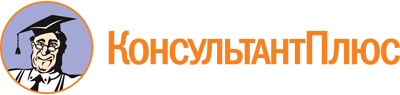 Закон Алтайского края от 17.11.2008 N 110-ЗС
(ред. от 24.12.2019)
"О развитии малого и среднего предпринимательства в Алтайском крае"
(принят Постановлением АКЗС от 10.11.2008 N 805)Документ предоставлен КонсультантПлюс

www.consultant.ru

Дата сохранения: 23.06.2020
 17 ноября 2008 годаN 110-ЗССписок изменяющих документов(в ред. Законов Алтайского краяот 10.11.2009 N 88-ЗС, от 05.09.2011 N 119-ЗС, от 04.12.2013 N 83-ЗС,от 03.06.2016 N 46-ЗС, от 04.04.2017 N 18-ЗС, от 11.03.2019 N 17-ЗС,от 24.12.2019 N 123-ЗС)В соответствии с Законом Алтайского края от 24.12.2019 N 123-ЗС с 20 декабря 2020 года пункт 12 части 3 статьи 8 будет изложен в новой редакции:"12) представление сведений, предусмотренных статьей 8 Федерального закона, в федеральный орган исполнительной власти, осуществляющий функции по контролю и надзору за соблюдением законодательства о налогах и сборах;".